ΕΛΛΗΝΙΚΗ ΔΗΜΟΚΡΑΤΙΑ                                         Λάρισα 24/8/2023ΠΕΡΙΦΕΡΕΙΑ ΘΕΣΣΑΛΙΑΣ                                         Αριθμ. Πρωτ:337391ΟΙΚΟΝΟΜΙΚΗ ΕΠΙΤΡΟΠΗΠΡΟΣΚΛΗΣΗκ. Μπίλλη Απόστολοκ. Καλαμπάκα Κωνσταντίνο κ. Γακόπουλο Χρήστο κ. Μόρα Αθανάσιοκ. Μπρέζα Ανδρέα         Προς τους κ.κ.                                     6.   κ. Ρογγανάκη Αγλαΐακ. Αράπκουλε Δέσποινα κ. Τσιάρα Αθανάσιο  9.   κ. Τσιαπλέ Αναστάσιοκ. Κουρέτα Δημήτριο Σας προσκαλούμε να προσέλθετε στην Περιφέρεια Θεσσαλίας (αίθουσα τηλεδιάσκεψης)   στις 28  Αυγούστου 2023   ημέρα Δευτέρα  και ώρα 15:00 μ.μ.  για να μετάσχετε σε συνεδρίαση της Οικονομικής Επιτροπής Περιφέρειας Θεσσαλίας στην οποία θα γίνει συζήτηση και λήψη αποφάσεων στα κατωτέρω θέματα:1.  Επικύρωση πρακτικών προηγούμενης συνεδρίασης Αριθμ. Πρακτ. 29/10-8-2023 ΠΕΡΙΦΕΡΕΙΑΚΗ ΕΝΟΤΗΤΑ ΚΑΡΔΙΤΣΑΣΠΕΡΙΦΕΡΕΙΑΚΗ ΕΝΟΤΗΤΑ ΛΑΡΙΣΑΣΠΕΡΙΦΕΡΕΙΑΚΗ ΕΝΟΤΗΤΑ ΜΑΓΝΗΣΙΑΣ & ΣΠΟΡΑΔΩΝΠΕΡΙΦΕΡΕΙΑΚΗ ΕΝΟΤΗΤΑ ΤΡΙΚΑΛΩΝΠαρακαλείστε σε περίπτωση απουσίας ή κωλύματος να ενημερώσετε τη Γραμματεία της Οικονομικής Επιτροπής στο τηλ. 2413506209, ώστε να κληθεί ο αναπληρωτής σας. ΟΠΡΟΕΔΡΟΣ ΤΗΣ ΕΠΙΤΡΟΠΗΣ                                                        ΠΙΝΑΚΑΣ ΒΑΣΙΛΕΙΟΣ                                           ΑΝΤΙΠΕΡΙΦΕΡΕΙΑΡΧΗΣ Π.Ε.ΛΑΡΙΣΑΣΚ1Σχετικά με μεταφορά μαθητών Πρωτοβάθμιας & Δευτεροβάθμιας Εκπαίδευσης Ν. Καρδίτσας για το διδακτικό έτος 2022-2023  Εισηγ. κ. ΚουκουμτζήΚ21. Έγκριση δαπάνης και διάθεσης πίστωσης διενέργειας ανοικτού ηλεκτρονικού διαγωνισμού προμήθειας καυσίμων για τις ανάγκες της Π.Ε. Καρδίτσας ενός έτους (2023-2024), 2. Έγκριση ανάληψης πολυετούς υποχρέωσης του άρθρου 67 του ν.4270/2014, 3. Έγκριση διενέργειας και όρων διακήρυξης ανοικτού ηλεκτρονικού διαγωνισμού προμήθειας καυσίμων για τις ανάγκες της Π.Ε. Καρδίτσας ενός έτους (2023-2024), 4. Έγκριση τροποποίησης συγκρότησης επιτροπής διενέργειας και αξιολόγησης των αποτελεσμάτων στο πλαίσιο του ανοικτού ηλεκτρονικού διαγωνισμού προμήθειας καυσίμων για τις ανάγκες της Π.Ε. Καρδίτσας Εισηγ. κ. ΚουκουμτζήΚ3Τροποποίηση της υπ’ αριθμ. 805/2023 απόφασης της Οικονομικής Επιτροπής Περιφέρειας Θεσσαλίας. Εισηγ. κ. ΚουκουμτζήΚ4Εισήγηση για έγκριση κατάθεσης προσφυγής ανάκλησης ενώπιον του 7ου Τμήματος του Ελεγκτικού Συνεδρίου κατά της με αριθμ. 65/2023 πράξης του 1ης Υπηρεσίας Επιτρόπου ΠΕ Λάρισας του Ελεγκτικού Συνεδρίου.  Εισηγ.κ.ΜπούσδραΚ51. Έγκριση περί ανάθεσης μεταφορικού έργου Πρωτοβάθμιας και Δευτεροβάθμιας Εκπαίδευσης νομού Καρδίτσας με τη διαδικασία της διαπραγμάτευσης (περ. γ΄της παρ. 2 του άρθρου 32 του ν.4412/2016). 2. Έγκριση περί συγκρότησης επιτροπής παραλαβής εκτέλεσης των συμβάσεων παροχής υπηρεσιών μεταφοράς μαθητών, σύμφωνα με τα άρθρα 216 έως 220 του ν.4412/2016. Εισηγ.κ.ΜυργιώτηΛ1Συμπληρωματική Έγκριση εξειδίκευσης δαπάνης, στο Φορέα 073 & ΚΑΕ 0515, αποζημίωσης των μελών των εξεταστικών επιτροπών και των γραμματέων που συστήνονται σύμφωνα  με το αρ. 5 του Ν.3982/2011 για το έτος 2023  σε συνέχεια του υπ’ αριθμ 446294/15-11-2022  αρχικά εγκεκριμένου πρωτογενούς αιτήματος διά της Α/Α 78 και με Α.Π 204/02-01-2023 Απόφαση Ανάληψης Υποχρέωσης. καθώς και της υπ’ αριθμ 1276/2022 Απόφασης οικονομικής Επιτροπής (Πρακτικό 44ο /02-12-2022). Εισηγ. Περιφερειάρχης κ.ΑγοραστόςΛ2Παράταση σύμβασης με κωδικό ΚΗΜΔΗΣ 2023SYMV012793470, Αναδόχου HELLENPLAN Ε.Π.Ε. κατά 4 μήνες. Εισηγ.κ.ΜπαχτσεβάνοςΛ3Έγκριση εξειδίκευσης δαπανών για το έργο: «ΠΡΟΜΗΘΕΙΑ ΚΑΙ ΕΡΓΑΣΙΑ ΑΝΑΚΑΤΑΣΚΕΥΗΣ ΣΥΡΟΜΕΝΗΣ ΠΟΡΤΑΣ, ΤΟΠΟΘΕΤΗΣΗ ΜΗΧΑΝΙΣΜΟΥ, ΕΓΚΑΤΑΣΤΑΣΗ ΗΛΕΚΤΡΟΛΟΓΙΚΗΣ ΚΑΛΩΔΙΩΣΗΣ & ΦΑΡΟΙ ΕΙΣΟΔΟΥ ΕΞΟΔΟΥ ΓΙΑ ΤΙΣ  ΔΥΟ ΕΙΣΟΔΟΥΣ   ΘΕΟΦΡΑΣΤΟΥ & ΦΑΡΣΑΛΩΝ (ΝΕΟ ΚΤΗΡΙΟ ΠΕΡΙΦΕΡΕΙΑΣ ΘΕΣΣΑΛΙΑΣ & ΑΜΑΞΟΣΤΑΣΙΟ ΤΗΣ ΠΕΡΙΦΕΡΕΙΑΚΗΣ ΕΝΟΤΗΤΑΣ ΛΑΡΙΣΑΣ), εντός του έτους 2023». Προϋπολογισμού: 6.956,40 €. Εισηγ.κ.Ντάγιας Λ4 3η Έγκριση δαπανών γενομένων συμβάσεων ΓΙΑ ΤΗΝ  ΠΑΡΟΧΗ ΥΠΗΡΕΣΙΩΝ  του έργου:  με Κ.Α. 2022ΝΠ41700012 (Κωδικός ΟΠΣ 5168832) της ΣΑΝΠ 417 και τίτλο «ΑΠΟΚΑΤΑΣΤΑΣΗ ΒΑΤΟΤΗΤΑΣ- ΑΠΟΧΙΟΝΙΣΜΟΙ-ΑΡΣΗ ΚΑΤΑΠΤΩΣΕΩΝ Π.Ε. ΛΑΡΙΣΑΣ (2016ΕΠ51700002)» για τη διαδικασία αναθέσεων με αυτεπιστασία του υποέργου 15(ΠΡΩΗΝ 21) «21.1.ΑΠΟΚΑΤΑΣΤΑΣΗ ΒΑΤΟΤΗΤΑΣ – ΑΡΣΗ ΚΑΤΑΠΤΩΣΕΩΝ Π.Ε ΛΑΡΙΣΑΣ ΕΤΟΥΣ 2023-2024 (ΜΕ ΑΥΤΕΠΙΣΤΑΣΙΑ)»  της Περιφέρειας Θεσσαλίας εκτελουμένων με αυτεπιστασία σύμφωνα με τις διατάξεις του Ν. 4412/2016 - άρθρα 177, 32 και 59. Εισηγ.Αντιπεριφερειάρχης κ.Πινακάς Λ5ΠΑΡΑΤΑΣΗ ΜΙΣΘΩΣΗΣ ΑΚΙΝΗΤΟΥ ΓΙΑ ΤΙΣ ΑΝΑΓΚΕΣ  ΤΟΥ ΤΜΗΜΑΤΟΣ ΑΓΡΟΤΙΚΗΣ ΟΙΚΟΝΟΜΙΑΣ ΕΛΑΣΣΟΝΑΣ ΤΗΣ ΠΕΡΙΦΕΡΕΙΑΣ ΘΕΣΣΑΛΙΑΣ. Εισηγ.κ.ΜηχαλέςΛ6Έγκριση δαπάνης και διάθεσης πίστωσης τετρακοσίων πενήντα ευρώ (450,00€), για την πληρωμή δαπάνης οδοιπορικών εξόδων, και εκτός έδρας ημερησίων αποζημιώσεων της Βενέτη Αγγελικής, Προϊσταμένη της Δ/νσης Βιομηχανίας Ενέργειας & Φυσικών Πόρων στην επίσκεψη εργασίας και στο 2ο Εργαστήριο εκμάθησης πολιτικής, του έργου «Beyond Cultural Tourism» που πραγματοποιείται στην πόλη Sciacca, της Σικελίας στις 20, 21 και 22-09-2023. Εισηγ. Περιφερειάρχης κ.ΑγοραστόςΛ7Κατακύρωση αποτελεσμάτων και ανάδειξη αναδόχου στο πλαίσιο του επαναληπτικού ανοικτού ηλεκτρονικού διαγωνισμού για παροχή ιατρικών εξετάσεων υπαλλήλων της Π.Ε. Λάρισας (10Β/2022)» Εισηγ.κ.ΜηχαλέςΛ8Εξειδίκευση πίστωσης κωδικού αριθμού εξόδου (ΚΑΕ), στο αναλυτικότερο επίπεδο του προϋπολογισμού, δαπάνης κάλυψης μισθολογικού κόστους προσωπικού στα πλαίσια ανάθεσης σύμβασης φύλαξης κτιρίων έδρας Περιφέρειας Θεσσαλίας, για τα έτη 2023-2024 και 2025. Εισηγ.κ.ΜηχαλέςΛ9Έγκριση 3ου πρακτικού της επιτροπής διενέργειας  διαγωνισμού, και κατακύρωση της σύμβασης του έργου:  «ΑΝΤΙΠΛΗΜΜΥΡΙΚΗ ΠΡΟΣΤΑΣΙΑ ΠΑΡΟΧΘΙΩΝ ΕΚΤΑΣΕΩΝ ΤΩΝ ΚΟΙΤΩΝ ΤΟΥ ΠΗΝΕΙΟΥ ΠΟΤΑΜΟΥ ΛΟΓΩ ΚΑΤΑΣΤΡΟΦΩΝ ΑΠΟ ΕΝΤΟΝΑ ΚΑΙΡΙΚΑ ΦΑΙΝΟΜΕΝΑ (ΔΙΟΜΗΔΗΣ)», στον προσωρινό ανάδοχο. Προϋπολογισμός έργου: 1.800.000,00 € Χρηματοδότηση: ΠΔΕ ΣΑΕΠ 817 ΚΑΕ: 2022ΕΠ81700013  (Υπ. 1). Εισηγ.κ.ΚαρατζάΜΣ1Έγκριση εξειδίκευσης δαπανών που βαρύνουν το φορέα 071-ΚΑΕ 9899, του προϋπολογισμού έτους 2023 της Π.Ε. Μαγνησίας και Σποράδων. Εισηγ.κ.  ΚολυνδρίνηΜΣ2Συγκρότηση Επιτροπής της Υποδ/νσης Κτηνιατρικής Π.Ε.Μ.Σ. συντονισμού, παρακολούθησης και πιστοποίησης καλής εκτέλεσης υπηρεσιών για τα έργα 1) «Άμεση προμήθεια ζωοτροφών σίτισης των ζώων στις  πληγείσες εκμεταλλεύσεις από τις πυρκαγιές του Ιουλίου 2023 στις Π.Ε. Μαγνησίας & Σποράδων» &  2) «Υλοποίηση εργαστηριακών αναλύσεων δειγμάτων ζωικών προϊόντων, για έλεγχο των συνεπειών των πυρκαγιών του Ιουλίου 2023  στις ΠΕ Μαγνησίας & Σποράδων  Εισηγ.κ.  ΚολυνδρίνηΜΣ3Έγκριση έκτακτης δαπάνης κατ’ εφαρμογή των άρθρων 32 και 32Α  του Ν.4412/2016 για υλοποίηση εργαστηριακών αναλύσεων δειγμάτων ζωικών προϊόντων, για έλεγχο των συνεπειών των πυρκαγιών του Ιουλίου 2023  στις ΠΕ Μαγνησίας & Σποράδων Εισηγ.κ.  ΚολυνδρίνηΜΣ4α) Έγκριση 1ου Πρακτικού Γνωμοδοτικού Οργάνου, β) Οριστική κατακύρωση της προσφοράς και γ) Ανάθεση σύμβασης για την «Διενέργεια έκτακτων δειγματοληψιών και εργαστηριακών αναλύσεων δειγμάτων στερεών, επιφανειακών υδάτων, εδαφών, αέρα κλπ. για έλεγχο των συνεπειών των πυρκαγιών του Ιουλίου 2023 στις ΠΕ Μαγνησίας & Σποράδων. Εισηγ.κ. ΚουτσουτάσιοςΜΣ5Έγκριση 2ης παράτασης της προθεσμίας έως την 28/03/2024 για την περαίωση των εργασιών του έργου: «ΑΠΟΚΑΤΑΣΤΑΣΗ ΒΛΑΒΩΝ ΟΔΙΚΟΥ ΔΙΚΤΥΟΥ ΑΡΜΟΔΙΟΤΗΤΑΣ Π.Ε. ΜΑΓΝΗΣΙΑΣ ΑΠΟ ΤΗ ΘΕΟΜΗΝΙΑ 4 & 5/4/2020 (ΤΕΧΝΙΚΑ ΠΕΡΙΟΧΗΣ Δ. ΝΟΤΙΟΥ ΠΗΛΙΟΥ)» ΑΝΑΔΟΧΟΣ: ΛΕΩΝ ΑΤΕ Εισηγ.κ. ΧριστοδούλουΜΣ6  Έγκριση 1ης παράτασης της προθεσμίας έως την 14/03/2024 για την περαίωση των εργασιών του έργου: «ΑΠΟΚΑΤΑΣΤΑΣΗ ΤΕΧΝΙΚΟΥ ΓΕΦΥΡΩΣΗΣ ΡΕΜΑΤΟΣ ΙΜΠΡΑΗΜ ΑΠΟ ΤΗ ΘΕΟΜΗΝΙΑ ΑΘΗΝΑ (9-10/10/2021)» ΑΝΑΔΟΧΟΣ: ΛΕΩΝ ΑΤΕΕισηγ.κ.  ΧριστοδούλουΜΣ7Εισήγηση για εξειδίκευση πίστωσης (για την προμήθεια οχημάτων) των Περιφερειακών Ενοτήτων Μαγνησίας & Σποράδων Εισηγ.κ.  ΧριστοδούλουΜΣ8Έγκριση πρακτικού ηλεκτρονικής δημοπρασίας και έγκριση αποτελέσματος της από 3/8/2023 δημοπρασίας για την ανάδειξη αναδόχου κατασκευής του έργου: «ΕΠΙΣΚΕΥΗ ΚΑΙ ΑΠΟΚΑΤΑΣΤΑΣΗ ΕΛΛΗΝΟΜΟΥΣΕΙΟΥ ΡΗΓΑ ΦΕΡΑΙΟΥ». Προϋπολογισμός έργου: 516.000,00€ (με Φ.Π.Α).  Χρηματοδότηση: ΑΠΟ ΤΟ ΠΡΟΓΡΑΜΜΑ ΑΝΤΩΝΗΣ ΤΡΙΤΣΗΣ ΜΕΣΩ ΕΓΚΕΚΡΙΜΕΝΟΥ ΔΑΝΕΙΟΥ ΑΠΟ ΤΟ ΤΑΜΕΙΟ ΠΑΡΑΚΑΤΑΘΗΚΩΝ ΚΑΙ ΔΑΝΕΙΩΝ Εισηγ.κ.  ΧριστοδούλουΜΣ9Έγκριση πρακτικού ηλεκτρονικής δημοπρασίας και έγκριση αποτελέσματος της από 03/08/2022 δημοπρασίας για την ανάδειξη αναδόχου κατασκευής του έργου: «ΑΠΟΚΑΤΑΣΤΑΣΗ ΑΣΤΟΧΙΩΝ ΠΡΑΝΟΥΣ ΣΤΗΝ ΙΕΡΑ ΜΟΝΗ ΠΑΜΜΕΓΙΣΤΩΝ ΤΑΞΙΑΡΧΩΝ ΠΗΛΙΟΥ ΑΠΟ ΚΑΚΟΚΑΙΡΙΑ ΔΙΟΜΗΔΗΣ (10/1-12/1/2022)» Προϋπολογισθείσα δαπάνη:” 750.000,00€ (με ΦΠΑ 24%)” Χρηματοδότηση: Χρηματοδότηση: Εισηγ.κ. ΧριστοδούλουΜΣ10Έγκριση 1ης παράτασης της προθεσμίας έως την 01/12/2023 για την περαίωση των εργασιών του έργου: «ΕΡΓΑ ΑΠΟΚΑΤΑΣΤΑΣΗΣ ΟΔΙΚΟΥ ΔΙΚΤΥΟΥ ΑΡΜΟΔΙΟΤΗΤΑΣ ΠΕΜΣ ΑΠΟ ΘΕΟΜΗΝΙΑ ΙΑΝΟΣ 18/9/2020 (ΤΕΧΝΙΚΑ)». Εισηγ.κ. ΧριστοδούλουΜΣ11Έγκριση πρακτικού αξιολόγησης δικαιολογητικών Προσωρινού Αναδόχου και κατακύρωση της σύμβασης του ηλεκτρονικού διαγωνισμού του έργου: «ΕΡΓΑ ΑΠΟΚΑΤΑΣΤΑΣΗΣ ΥΔΡΟΓΡΑΦΙΚΟΥ ΔΙΚΤΥΟΥ Δ.Δ. ΜΑΚΡΥΡΡΑΧΗΣ». Προϋπολογισμός έργου: 950.000,00 € (πλέον ΦΠΑ) Χρηματοδότηση Π.Δ.Ε./Κ.Α.Ε.: ΕΠΑ/ΠΔΕ.:ΣΑ 2023ΝΠ81700056 ΝΠ 817 «ΕΙΔΙΚΟ ΠΡΟΓΡΑΜΜΑ ΦΥΣΙΚΩΝ ΚΑΤΑΣΤΡΟΦΩΝ Α) ΥΠΟΔΟΜΩΝ ΟΤΑ 2021-2025».Εισηγ.κ. ΧριστοδούλουΜΣ12Έγκριση δαπανών γενομένων συμβάσεων – αναθέσεων για εργασίες αποκατάστασης του    οδικού δικτύου, στο πλαίσιο του ενάριθμου έργου 2022ΝΠ41700046 της ΣΑΝΠ 417 με τίτλο υποέργου 5: «Αποκατάσταση Βατότητας στο οδικό δίκτυο αρμοδιότητας ΠΕΜΣ 2022-2023» και υποέργου 6: «Αποκατάσταση Βατότητας στο οδικό δίκτυο αρμοδιότητας ΠΕΜΣ 2023-2024»με αυτεπιστασία  σύμφωνα με τις διατάξεις του Ν.4412/2016 όπως τροποποιήθηκε και ισχύει. Εισηγ.κ. ΧριστοδούλουΜΣ13Έγκριση διάθεσης πίστωσης και όρων της Διακήρυξης Ηλεκτρονικής Δημοπράτησης μέσω του ΕΣΗΔΗΣ, ορισμός χειριστή για την πραγματοποίηση της Ηλεκτρονικής Δημοπράτησης και συγκρότηση της Επιτροπής Διαγωνισμού για σύναψη σύμβασης γενικών υπηρεσιών με τίτλο : «ΕΦΑΡΜΟΓΗ ΠΡΟΓΡΑΜΜΑΤΟΣ ΑΠΟΧΙΟΝΙΣΜΟΥ ΠΕΡΙΟΔΟΥ 2023-2024 ΣΤΟ ΟΔΙΚΟ ΔΙΚΤΥΟ ΑΡΜΟΔΙΟΤΗΤΑΣ ΠΕΜΣ» Προϋπολογισμός έργου: 700.000,00 € Χρηματοδότηση Π.Δ.Ε./Κ.Α.Ε.: ΚΑ 2022ΝΠ41700046 ΣΑΝΠ 417 Εισηγ.κ. ΧριστοδούλουΜΣ14 Έγκριση πρακτικού Ι για το αποτέλεσμα του σταδίου αποσφράγισης υποφακέλων «Δικαιολογητικά Συμμετοχής» & «Τεχνική Προσφορά», της από 31/07/2023 ηλεκτρονικής δημοπρασίας για την ανάδειξη αναδόχου της μελέτης «Κατεπείγουσα μελέτη οριοθέτησης ρεμάτων Βορείου τμήματος Δήμου Ζαγοράς – Μουρεσίου (Ζαγορά-Χορευτό-Πουρί)».  Προϋπολογισθείσα δαπάνη: ”199.162,72 € + 47.799,05 (ΦΠΑ 24%) = 246.961,77 €”. Η χρηματοδότηση θα βαρύνει τις πιστώσεις του Εθνικού Προγράμματος Δημοσίων Επενδύσεων (ΠΔΕ), με ΣΑΕΠ817 με Κ.Α. 2022ΕΠ81700015 Εισηγ.κ. ΧριστοδούλουΜΣ15(α) Έγκριση των όρων Διακήρυξης Ηλεκτρονικής Δημοπράτησης μέσω ΕΣΗΔΗΣ, (β) ορισμός χειριστή και αναπληρωτή για την πραγματοποίηση της Ηλεκτρονικής Δημοπράτησης και (γ) συγκρότηση της Επιτροπής Διαγωνισμού  για την προμήθεια με τίτλο: «ΠΡΟΜΗΘΕΙΑ ΤΕΧΝΗΤΟΥ ΧΛΟΟΤΑΠΗΤΑ ΓΗΠΕΔΟΥ Ν. ΑΓΧΙΑΛΟΥ», Προϋπολογισμού 80.000,00€ (συμπεριλαμβανομένου Φ.Π.Α. 24%) από Χρηματοδότηση Π.Δ.Ε.: ΣΑΕΠ517, Κ.Α.2014ΕΠ51700026 (υποέργο 93) Εισηγ.κ. ΧριστοδούλουΜΣ16Έγκριση 2ης παράτασης της συνολικής προθεσμίας περάτωσης του έργου: «ΣΥΝΤΗΡΗΣΗ-ΒΕΛΤΙΩΣΗ ΟΔΟΥ ΒΕΝΕΤΟ- ΚΟΥΛΟΥΡΙ» έως την 30-10-2023 Εισηγ.κ. ΧριστοδούλουΜΣ17Έγκριση 4ης παράτασης για την περαίωση του έργου «ΣΥΝΤΗΡΗΣΗ ΚΤΗΡΙΩΝ Π.Ε. ΜΑΓΝΗΣΙΑΣ & ΣΠΟΡΑΔΩΝ 2021», Αναδόχου: ΜΑΣΤΑΚΟΥΛΗΣ ΑΝΑΣΤΑΣΙΟΣ Ε.Ε., έως τις 4-12-2023, με αναθεώρηση τιμών. Εισηγ.κ. ΧριστοδούλουΜΣ18Έγκριση εξειδίκευσης δαπάνης για την προμήθεια πλακετών και αναμνηστικών, μεταλλίων και για τις υπηρεσίες μετακινήσεων και διαμονής, των αθλητικών εκδηλώσεων έτους 2023, που βαρύνουν τον φορέα 071-ΚΑΕ 9899 προϋπολογισμού έτους 2023 της Π.Ε. Μαγνησίας και Σποράδων. Εισηγ.κ.  ΚολυνδρίνηΜΣ19Έγκριση εξειδίκευσης πίστωσης δαπάνης που βαρύνει τον ΚΑΕ 0869 του Φορέα 073 του προϋπολογισμού έτους 2023 των Π.Ε. Μαγνησίας και Σποράδων. Εισηγ.κ. ΧριστοδούλουΤ1Την έγκριση διάθεσης πίστωσης και έγκρισης δαπάνης Τριάντα Πέντε Χιλιάδων  Ευρώ (35.000,00 €), συμπεριλαμβανομένου  του  Φ.Π.Α. (24%), για  το έργο : «ΣΥΜΜΕΤΟΧΗ ΤΗΣ Π.Ε. ΤΡΙΚΑΛΩΝ ΣΕ ΠΡΟΓΡΑΜΜΑΤΙΚΗ ΣΥΜΒΑΣΗ ΓΙΑ ΤΟΝ ΕΝΙΑΙΟ ΦΟΡΕΑ ΤΟΥΡΙΣΤΙΚΗΣ ΑΝΑΠΤΥΞΗΣ ΤΡΙΚΑΛΩΝ» ΝΕΟ ΕΡΓΟ στον ΤΟΜΕΑ ΔΙΑΦΟΡΑ με Υποτομέα Διάφορα ΚΑΕ 9779 (ΚΩΔ ΕΡΓΟΥ 12306). Εισηγ. κ. Μιχαλάκης            Τ21) Έγκριση διάθεσης πίστωσης και έγκριση δαπάνης ποσού 25.000,00€, συμπεριλαμβανομένου του Φ.Π.Α. (24%), για το έτος 2023,  για πληρωμή της προμήθειας με Κωδικό 12270 : «Βελτίωση εγκαταστάσεων Διοικητηρίου – λοιπών κτιρίων Π.Ε. ΤΡΙΚΑΛΩΝ ΕΞ ΥΠ», ΕΦ 071 ΚΑΕ 9779 ΠΡΟΓΡΑΜΜΑ ΚΑΠ με εγκριθείσα πίστωση 235.303,82€ για το έτος 2023.   2)Συγκρότηση επιτροπής για την παραλαβή της προμήθειας με Κωδικό 12270 : «Βελτίωση εγκαταστάσεων Διοικητηρίου – λοιπών κτιρίων Π.Ε. ΤΡΙΚΑΛΩΝ ΕΞ ΥΠ».  Εισηγ. κ. Ταμπακιώτη            Τ3Έγκριση εξειδίκευσης δαπάνης για συνέδρια-ημερίδες της Π.Ε. Τρικάλων-Περιφέρειας Θεσσαλίας στον Φορέα 073 ΚΑΕ 0845 για το έτος 2023. Εισηγ. κ. Πατουλιώτης Τ4Έγκριση εξειδίκευση δαπανών στον ΚΑΕ 1725, 1311, 0869, 1723, 0843, 1459,1329, 1699, 1729,    για δαπάνες  των υπηρεσιών της Π.Ε. Τρικάλων οικ. έτους 2023. Εισηγ. κ. ΚούκοςΤ5Χορήγηση Παράτασης Προθεσμίας Περαίωσης των εργασιών του έργου « 2018ΕΠ51700002 «ΕΡΓΑΣΙΕΣ-ΠΡΟΜΗΘΕΙΕΣ  ΓΙΑ  ΤΙΣ  ΑΝΑΓΚΕΣ  ΤΟΥ  ΟΔΙΚΟΥ  ΔΙΚΤΥΟΥ  ΚΑΙ  ΤΟΥ ΑΝΤΙΠΛΗΜΜΥΡΙΚΟΥ ΔΙΚΤΥΟΥ ΚΑΙ ΛΟΙΠΩΝ ΕΓΚΑΤΑΣΤΑΣΕΩΝ Π.Ε ΤΡΙΚΑΛΩΝ»  της ΣΑΕΠ 517 υποέργου 97 «ΑΙΣΘΗΤΙΚΗ ΑΝΑΒΑΘΜΙΣΗ ΤΟΥ ΚΕΝΤΡΟΥ ΤΗΣ ΤΟΠΙΚΗΣ ΚΟΙΝΟΤΗΤΑΣ ΠΡΟΔΡΟΜΟΥ», προϋπολογισμού εργασιών  137.096,77 € και Φ.Π.Α. 32.903,23 €, ήτοι συνολικού προϋπολογισμού 170.000,00 €, Αναδόχου Εργοληπτικής Επιχειρήσεως «ΑΦΟΙ ΚΩΤΟΥΛΑ ΤΕΧΝΙΚΗ ΚΑΤΑΣΚΕΥΑΣΤΙΚΗ ΟΕ», από 09-08-2023 έως  15-10-2023. Εισηγ. κ. ΤαμπακιώτηΤ6Σύσταση επιτροπής παρακολούθησης και παραλαβής της προμήθειας: «Συντήρηση, Αποκατάσταση, Βελτίωση, Ηλεκτροφωτισμός και Προμήθεια για την Σήμανση, Στηθαία Ασφαλείας του Εθνικού και Επαρχιακού Οδικού Δικτύου & Αποπληρωμή – Ολοκλήρωση Έργων Περιφερειακής Ενότητας Τρικάλων (πκ 2013ΕΠ01700012)»ΥΠΟΕΡΓΟ 223: «ΠΡΟΜΗΘΕΙΑ ΥΛΙΚΩΝ ΓΙΑ ΤΟ ΚΕΝΤΡΟ ΥΓΕΙΑΣ ΚΑΛΑΜΠΑΚΑΣ» συνολικού προϋπολογισμού 24.800,00  €, ήτοι 20.000,00 € για εργασίες και 4.800,00,   με την διαδικασία της απευθείας ανάθεσης με προσφορές ΧΡΗΜΑΤΟΔΟΤΗΣΗ:  2014ΕΠ51700019 ΣΑΕΠ 517 που έχει ανατεθεί με την υπ’ αρ. πρωτ. 3263674/10-8-2023  Απόφαση Περιφερειάρχη Περιφέρειας Θεσσαλίας, με ΑΔΑΜ:23AWRD013249880.  Εισηγ. κ. Ταμπακιώτη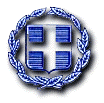 